ГАННІВСЬКА ЗАГАЛЬНООСВІТНЯ ШКОЛА І-ІІІ СТУПЕНІВПЕТРІВСЬКОЇ СЕЛИЩНОЇ РАДИ ОЛЕКСАНДРІЙСЬКОГО РАЙОНУКІРОВОГРАДСЬКОЇ ОБЛАСТІНАКАЗ26.04.2021                                                                                                                   № 75с. ГаннівкаПро зміну в структурі2020/2021 навчального рокуВідповідно до наказу директора школи від 18.11.2021 року №158 «Про внесення змін до структури 2020/2021 навчального року», наказу директора школи від 17.12.2020 року №172 «Про зміну структури 2020/2021 навчального року»НАКАЗУЮ:Закінчити навчальний рік:у Володимирівській загальноосвітній школі І-ІІ ступенів, філії Ганнівської загальноосвітньої школи І-ІІІ ступенів 14 червня 2021 року;у Іскрівській загальноосвітній школі І-ІІІ ступенів, філії Ганнівської загальноосвітньої школи І-ІІІ ступенів та у Ганнівській загальноосвітній школі І-ІІІ ступенів 4 червня 2021 року.Провести ущільнення програм з навчальних предметів 11 класу в дні проведення ЗНО: 28.05.2021. року, 01.06.2021 року, 04.06.2021 рокуКласним керівникам 1-11 класів донести до відома учнів та їх батьків інформацію про зміну в структурі навчального року.Вчителям-предметникам внести відповідні зміни до календарно-тематичних планів вивчення навчальних предметів до 30.04.2021 року.Секретарю ЖУКОВІЙ М.С. розмістити на сайті школи інформацію про зміни у структурі навчального року.Контроль за виконанням наказу покласти на заступника директора з навчально-виховної роботи ГРИШАЄВУ О.В., завідувача Володимирівської загальноосвітньої школи І-ІІ ступенів, філії Ганнівської загальноосвітньої школи І-ІІІ ступенів МІЩЕНКО М.І., завідувача Іскрівської загальноосвітньої школи І-ІІІ ступенів, філії Ганнівської загальноосвітньої школи І-ІІІ ступенів ЯНИШИНА В.М.Директор школи                                                                                                          О.КанівецьЗ наказом ознайомлені:О. ГришаєваМ.МіщенкоВ.Янишин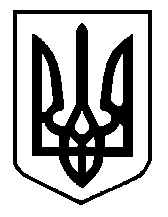 